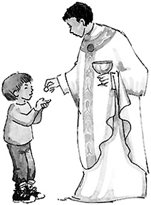 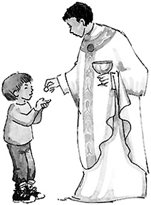 Betreft: 	Aanmelding  Eerste Heilige Communie 18 mei Merkelbeek, 23 september 2022Beste ouders/verzorgers van de kinderen van groep 4, Groep 4 betekent, naast de vele dingen die de kinderen tijdens dit schooljaar gaan leren - voor hen die dit wensen - zich voorbereiden op en het ontvangen van de eerste Heilige Communie. In Merkelbeek vindt de eerste Heilige Communieviering plaats op donderdag 18 mei  2023 om 11.00 uur. Indien uw kind hieraan wil deelnemen, gelieve dan het bijgevoegde aanmeldingsformulier in te vullen, en uiterlijk dinsdag 2 oktober a.s  bij de groepsleerkracht in te leveren of digitaal te versturen naar Hadema@ziggo.nlDe datum en het tijdstip van de eerste infoavond zal kort na 4 oktober per email bekend gemaakt worden. Op deze avond zal het praktische verloop van het Communiejaar besproken worden. Met vreugde uitziend naar de start van dit nieuwe communiejaar,groeten u hartelijk,Pastoor AdemaAanmeldingsformulier Uiterlijk dinsdag 2 oktober bij de groepsleerkracht in te leveren of digitaal sturen naar Hadema@ziggo.nlLeerling van basisschool St. Jozef wil graag de eerste Heilige Communie ontvangen op 18 mei 2023.Handtekening ouders/verzorgers:  GEGEVENS KINDGEGEVENS KINDVoornamen:Achternaam:Geboortedatum:DOOPSEL KINDDOOPSEL KIND Mijn kind heeft het Doopsel ontvangen.Datum:  Mijn kind heeft het Doopsel ontvangen.Plaats & kerk:  Mijn kind moet nog gedoopt worden.  Mijn kind moet nog gedoopt worden. GEGEVENS OUDERSGEGEVENS OUDERSVoornaam ouders:Achternaam ouders:Straat & nummer:Postcode en plaats:SchoolTelefoonnr./mobielnr.:Emailadres: